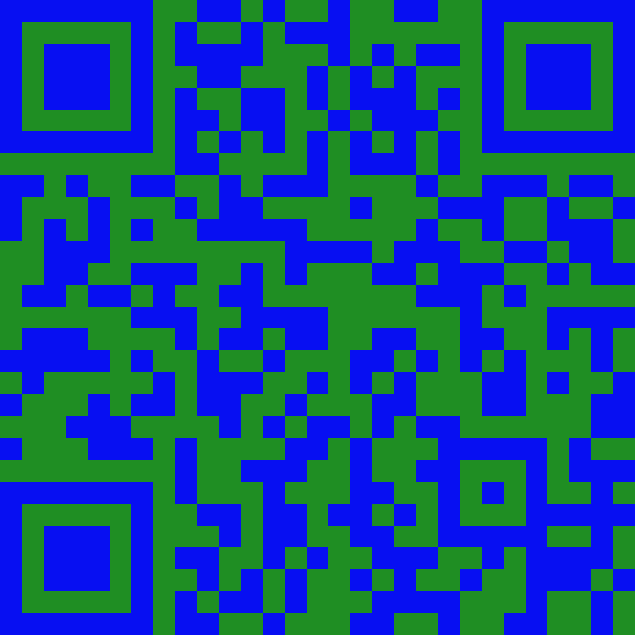 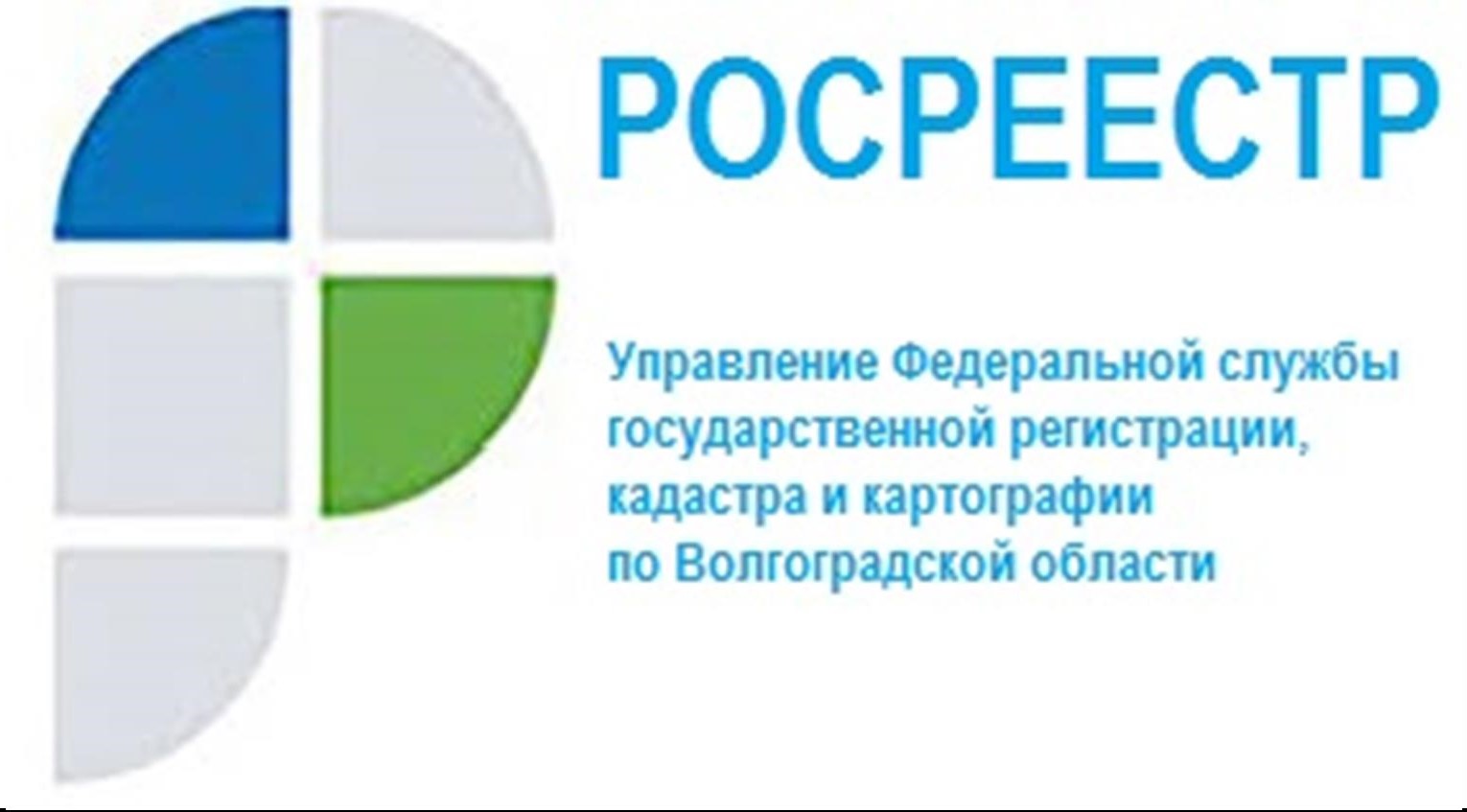 Основания для отмены заявления о невозможности регистрации недвижимости без личного участия собственника        Возникают моменты, когда нужно снять отметку о запрете регистрации без личного участия собственника и продать недвижимость через представителя.         Законом предусмотрены три основания для погашения записи, содержащейся в ЕГРН о невозможности государственной регистрации права без личного участия правообладателя.         1. решение государственного регистратора прав при осуществлении государственной регистрации перехода, прекращения права собственности при личном участии собственника;         2. вступивший в законную силу судебный акт;         3. заявление собственника (его законного представителя) об отзыве ранее поданного заявления о невозможности регистрации без личного участия.          Поэтому если собственник подавал заявление в Росреестр лично с целью исключить все юридические действия с недвижимостью без его личного участия, то и снять отметку о запрете регистрации без личного участия вправе только лично собственник.         Заместитель руководителя Управления Росреестра по Волгоградской области Наталья Шмелева отмечает, что погасить запись в ЕГРН о невозможности регистрации без личного участия собственника необходимо заранее, до совершения сделки с недвижимым имуществом.С уважением,Балановский Ян Олегович,Пресс-секретарь Управления Росреестра по Волгоградской областиMob: +7(937) 531-22-98E-mail: pressa@voru.ru 	